Please discuss your particular immigration case with Human Resources before completing this form, as every case has different elements to be considered.Personal detailsPersonal detailsPersonal detailsPersonal detailsPersonal detailsFirst nameLast nameDate of birthProposed commencement dateProposed commencement datePosition titleSchool/DirectorateCampusEmail Phone NumberResidential addressPresent country of citizenshipNomination schemeNomination scheme 	Employer Nomination Scheme (Subclass 186) 	Temporary Skill Shortage (Subclass 482)to qualify for this visa the position must be advertised, and the nomination lodged within four months 	Direct Entry Stream occupation must be on the list of eligible skilled occupations  	Short-Term StreamOccupation must be on the Short-Term Skilled Occupation ListUp to two years 	Temporary Residence Transition Streammust have held a 457, TSS or related bridging visa A, B or Cnormally have worked three years, full-time for the one employer 	Medium-Term StreamOccupation must be on the Medium and Long-term Strategic Skills List (MLTSSL) of the Regional Occupation ListUp to four yearsSecondary applicant(s)Secondary applicant(s)Secondary applicant(s)Secondary applicant(s)Secondary applicant(s)Secondary applicant(s)Secondary applicant(s)Please provide the following information for any secondary visa applicants, along with a copy of the photo page of their passport. This will be included on your Visa application. Please provide the following information for any secondary visa applicants, along with a copy of the photo page of their passport. This will be included on your Visa application. Please provide the following information for any secondary visa applicants, along with a copy of the photo page of their passport. This will be included on your Visa application. Please provide the following information for any secondary visa applicants, along with a copy of the photo page of their passport. This will be included on your Visa application. Please provide the following information for any secondary visa applicants, along with a copy of the photo page of their passport. This will be included on your Visa application. Please provide the following information for any secondary visa applicants, along with a copy of the photo page of their passport. This will be included on your Visa application. Please provide the following information for any secondary visa applicants, along with a copy of the photo page of their passport. This will be included on your Visa application. Family nameFamily nameGiven nameGiven nameDate of birthDate of birthRelationshipRelationshipFamily nameFamily nameGiven nameGiven nameDate of birthDate of birthRelationshipRelationshipEmployeeEmployeeEmployeeEmployeeEmployeeEmployeeEmployeeEmployeeI understand that I will be responsible for the cost of the visa and any associated documentation that may be required as part of the application process, such as English Language Tests, Skills Assessments and Police Checks.I understand that I will be responsible for the cost of the visa and any associated documentation that may be required as part of the application process, such as English Language Tests, Skills Assessments and Police Checks.I understand that I will be responsible for the cost of the visa and any associated documentation that may be required as part of the application process, such as English Language Tests, Skills Assessments and Police Checks.I understand that I will be responsible for the cost of the visa and any associated documentation that may be required as part of the application process, such as English Language Tests, Skills Assessments and Police Checks.I understand that I will be responsible for the cost of the visa and any associated documentation that may be required as part of the application process, such as English Language Tests, Skills Assessments and Police Checks.I understand that I will be responsible for the cost of the visa and any associated documentation that may be required as part of the application process, such as English Language Tests, Skills Assessments and Police Checks.I understand that I will be responsible for the cost of the visa and any associated documentation that may be required as part of the application process, such as English Language Tests, Skills Assessments and Police Checks.Employee 
signatureDateDean/Director 	Dean/Director 	Dean/Director 	Dean/Director 	Dean/Director 	I support the application of the above-named employee for the type of employer sponsorship indicated above. I understand that this means the University will pay any costs associated with Employer Sponsorship and that the University has obligations to Sponsored Employees as per the Department of Home Affairs website https://immi.homeaffairs.gov.au/I support the application of the above-named employee for the type of employer sponsorship indicated above. I understand that this means the University will pay any costs associated with Employer Sponsorship and that the University has obligations to Sponsored Employees as per the Department of Home Affairs website https://immi.homeaffairs.gov.au/I support the application of the above-named employee for the type of employer sponsorship indicated above. I understand that this means the University will pay any costs associated with Employer Sponsorship and that the University has obligations to Sponsored Employees as per the Department of Home Affairs website https://immi.homeaffairs.gov.au/I support the application of the above-named employee for the type of employer sponsorship indicated above. I understand that this means the University will pay any costs associated with Employer Sponsorship and that the University has obligations to Sponsored Employees as per the Department of Home Affairs website https://immi.homeaffairs.gov.au/I support the application of the above-named employee for the type of employer sponsorship indicated above. I understand that this means the University will pay any costs associated with Employer Sponsorship and that the University has obligations to Sponsored Employees as per the Department of Home Affairs website https://immi.homeaffairs.gov.au/Print nameDean/Director 
signatureDate 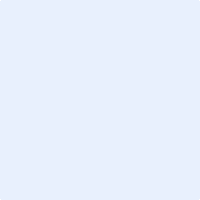 